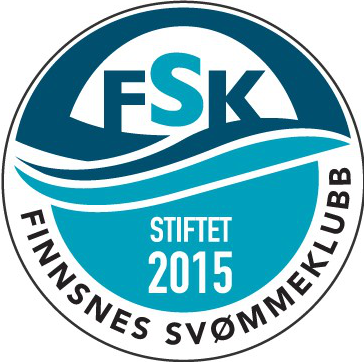 Klubbhåndbok 
for 
Finnsnes svømmeklubb 
2021Vedtatt på årsmøtet 25.04.21KlubbinformasjonKlubbnavn:		Finnsnes svømmeklubb (FSK)Stiftet:			04.06.2015Idrett(er):		SvømmingPostadresse:		Sven Eidissensvei 56A, 9300 FinnsnesEpostadresse:		Finnsnes.sk@gmail.comInternettadresse:	Finnsnes-sk.noOrganisasjonsnr.:	915 990 398Bankforbindelse:	Sparebanken1 Nord Norge, Bankkonto: 4774.18.90332Medlem av:		Norges idrettsforbund og olympiske og paralympiskeKomitè:Tilknyttet:		Norges svømmeforbund og Troms svømmekretsInnledning Finnsnes svømmeklubb (FSK) ble stiftet 04.06.2015. Klubben hadde i 2020 183 medlemmer. Klubben har en svømmeskole og en sportslig avdeling. Svømmeskolen gir tilbud fra nybegynner- til og med videregående kurs.  
Sportslig avdeling gir tilbud til konkurransesvømmere og en triatlongruppe. Klubbhåndboken er et arbeidsverktøy for å sikre forsvarlig drift av svømmeklubben. Den skal sikre at det er kontinuitet i det som bestemmes og gjøres. Håndboken skal gjennomgås og revideres hvert år, senest ved utgangen av mai måneden.Klubbhåndboken er et oppslagsverk for medlemmer, utøvere, foreldre, styret, trenere og dommere som er tilknyttet klubben. Denne skal gi svar på spørsmål som omhandler klubben og hva som gjelder internt. Klubbens historie Klubben ble stiften 2015 og holder til ved Finnsnes ungdomsskole. Klubbens konkrete utviklingsplaner er å videreføre dagens svømmeskole der en tilbyr kurs på alle nivåer. Finnsnes svømmeklubb har aktivitet innen organisert svømmeopplæring gjennom Norges Svømmeskole. Etter bestått videregående kursnivå tilbyr klubben svømmetrening eller sportslig satsning i konkurransepartiet. Klubben ønsker at svømming skal være et lavterskeltilbud, slik at flest mulig barn og unge har mulighet til å delta. 
De tre V- ene Hovedmål FSK skal være en svømmeklubb for alle, på alle nivåer. FSK skal være profesjonell og er i kontinuerlig utvikling.Visjon Er å bli den beste klubben i Nord-Norge. Visjonen forteller hva som er klubbens drøm og trekker dermed frem det overordnet målet og kursen klubben jobber med til daglig. Verdier Finnsnes svømmeklubb skaper mestring og vinnere på alle nivåer, gjennom svømmeglede og mangfold.  Verdiene i klubben er veiviser for handlinger vi utfører i den daglige driften. Verdien er basert på tillitt, rettferdighet, ærlighet og solidaritet.  Virksomhetsidé Utvikle svømmere i trygge morsomme og motiverende omgivelser Organisasjon Organisasjonskart Rolleavklaring og ansvarsområderÅrsmøtet Årsmøtet er klubbens høyeste myndighet og avholdes hvert år i mars. Årsmøtets oppgaver er nærmere beskrevet i klubbens lov (se under). Innkalling til årsmøtet annonseres på klubbens hjemmeside.For å ha stemmerett må et medlem ha fylt 15 år, vært medlem i klubben i minst én måned og ha betalt kontingent. Årsmøtet legger grunnlaget for klubbens virksomhet og styrets arbeid. Alle som deltar på årsmøtet kan være med å påvirke hvordan klubben skal drives og interne bestemmelser i klubben. Det skrives protokoll etter hvert årsmøte som legges ut på klubbens hjemmeside. Se vedlagt norm for gjennomføring av årsmøtet. Styrets rollerFinnsnes svømmeklubb ønsker å ha en god ledelse og drift. Der styret består av engasjerte medlemmer som innehar ulike funksjoner. Leder har ansvar for klubbens helhetlig drift og er klubbens ansikt utad. Styret er ansvarlig for revidering av klubbhåndboken etter innspill fra utøvere, foreldre, trenere, styret og komiteer.Svømmeskoleansvarlig er ansvarlig for den daglige drift svømmeskolen. Dette innebærer planlegging, organisering og gjennomføring av svømmekurs og skal sikre løpende kommunikasjon mellom alle parter, foreldre- instruktører-styret. Sportslig leder er ansvarlig for klubbens sportslige satsning for alle treningspartiene. Dette innebærer planlegging, organisering og gjennomføring av forsvarlig og tilpasset treningsopplegg. Det er utarbeidet en sportslig plan som er et styrende dokumente i forhold til sportslig aktivitet.Kasserer har ansvaret for å ivareta klubbens økonomi, regnskap og årsberetning. Er ansvarlig for utsteding av faktura. Holde ajourført regnskap. Styremedlem må ta de oppgaver som blir tildelt av styret. Det kan være koordineringav Sonesvøm, bistå svømmeskoleansvarlig o.l.. 2 vara Skal stille på styremøter ved behov. De skal holde seg oppdatert i den daglige driften av klubben.Kontrollutvalg Alle idrettslag skal velge et kontrollutvalg med minst to medlemmer og minst ett varamedlem. Oppgavene til kontrollutvalget er beskrevet i NIFs lov § 2-11.Valgkomitè Valgkomitèen velges på årsmøtet på fritt grunnlag, etter innstilling fra styret, og skal legge fram innstilling på kandidater til alle tillitsverv som skal velges på idrettslagets årsmøte, med unntak av valgkomitè. Medlem av valgkomitè som selv blir kandidat til verv, plikter å tre ut av valgkomitèen. Styret Styret er klubbens høyeste myndighet mellom årsmøtene. Lovpålagte oppgaver for styret: Sette i verk årsmøtets og overordnede organisasjonsledds regelverk og vedtak Påse at idrettslagets midler brukes og forvaltes på en forsvarlig måte. Dette   	i samsvar med vedtak fattet på årsmøtet eller i et overordnetorganisasjonsledd. Skal sørge for at klubben har en forsvarlig økonomistyring, herunder ha en tilfredsstillende organisering av regnskaps- og budsjettfunksjonen.Ved behov oppnevne komiteer, utvalg eller personer for spesielle oppgaver og utarbeide mandat/instruks for deres funksjon Representere idrettslaget utad Oppnevne en som er ansvarlig for politiattester Andre viktige oppgaver: Planlegge og ivareta klubbens totale drift, herunder mål- og strategiarbeid, 	budsjett og regnskap. Stå for idrettslagets daglige ledelse Påse at idrettens retningslinjer for aktiviteten i klubben blir fulgt Innstille kandidater til valgkomité og kontrollutvalg før årsmøtet Oppnevne to personer i styret som i fellesskap skal disponere idrettslagets konti og  inneha underslagsforsikring Lage årsberetning fra styret til årsmøtet Oppdatering av klubbhåndboka Styrets arbeid Finnsnes svømmeklubb har styremøte en gang hver måned. Tid og sted avtales på facebooksiden. Det utformes referat fra alle møter i teams. Saker meldes i forkant. Sekretærfunksjonen fordels på styremedlemmene.Styret er vedtaksført når et flertall av styrets medlemmer er til stede. Vedtak fattes med flertall av de avgitte stemmene. Ved stemmelikhet har møteleder dobbelstemme. Styremedlemmene plikter å respektere et styrevedtak, selv om det er fattet mot vedkommendes egen stemme. Styremøter kan avholdes per teams, telefon eller i lukket gruppe på facebook, se lovnorm § 9. Det skal alltid føres protokoll fra styremøtene, selv om saker blir vedtatt i lukket gruppe på facebook.Hvert styremøte bør innledningsvis starte med spørsmål om det foreligger mulig inhabilitet i noen av sakene, og behandlingen av inhabilitet skal alltid protokolleres. Om inhabilitet, se lovnorm § 8.Utvalg/komiteer Finnsnes svømmeklubb har utnevnt sportslig utvalg som er ansvarlig for svømmepartiene og rapporterer direkte til styret. Rapporteringene skal fremlegges til vurdering i styret i god tid før årsmøtet. Styret er bestemmelse organ for sportslig utvalg og saker må behandles i styret. Dette gjelder deltagelse på kurs, kompetansehelger, endring av sportslig plan osv. Ansatte Klubben driftes på frivillighetsbasis og godgjøring gis dersom det er økonomisk grunnlag for det. Det gis en økonomisk kompensasjon i form av erkjentlighetsgaver, oppad begrenset til kr 10.000, - pr år. Kasserer, svømmeskoleansvarlig, sportslig leder og hovedtrener sportslig får en kompensasjon på kr 10.000, - pr år. Styrets medlemmer får en gratis kursplass ved oppmøte på minimum 50 % av avholdte styremøter. Klubbens størrelse er p.t. for liten til at det kan ansettes personer til våre gjøremål. Instruktører og trenere uten barn får godtgjørelse med kr 100,- pr 30 min og ungdomshjelpere får 50,- per 30 min. Instruktører og trenere med barn får inntil 2 gratis kursplasser og foreldrehjelpere en kursplass. Klubbens lov Klubben følger LOVNORM for idrettslag. Medlemskap Alle som deltar i klubbens aktiviteter skal være medlem. Dette gjelder hjelpetrener, trener, instruktører og styremedlemmer. Medlemsavgift finnes på tryggivann.no. Som medlem i Finnsnes svømmeklubb kan man ikke ha uoppgjorte regninger i klubben eller hos en annen klubb. Medlemskapet regnes fra den dagen kontingenten er betalt. Medlemskapet i klubben kan opphøre ved utmelding, strykning eller eksklusjon. En utmelding skal skje skriftlig og er gjeldende fra den er mottatt i klubben. Hvis medlemmet skylder kontingent etter forfalt to års kontingent, skal medlemskapet bringes til opphør ved strykning fra klubbadmin. Dersom klubben vurderer ekskludering av et medlem, skal idrettskretsen kontaktes. Det finnes egne prosedyrer for ekskludering. 
Medlemskontingent Medlemskontingenten fastsettes av årsmøtet og er pr 01.01.2020 kr 100,- pr medlem. Alle skal registreres med navn, fødselsdato, adresse og epostadresse. Dette til kontroll av medlemslistene opp mot regnskap og klubbadmin. Andre avgifter/egenandeler kan kreves for deltakelse i klubbens aktivitetstilbud. Det kan være treningsavgifter for de ulike aktivitetene, inngangspenger ved arrangementer eller egenandeler i forbindelse med deltakelse i konkurranser og på kurs. Slike avgifter trenger ikke årsmøtevedtak. Treningsavgifter Kurs- og treningsavgift fastsettes av årsmøtet.
Treningsavgift for A/B/C/D utgjør kr 3.000,- pr. år, faktureres kr 1.500,- pr. halvår.Kursavgift utgjør kr 1.000,- pr. 12 kursomganger (en gang i uken i 30-45 min i 12 uker). Det blir gitt søskenmoderasjon på kr 200,- per kurs/trening for barn nummer to eller flere. Dersom medlemskontingenten kreves inn sammen med treningsavgiften, skal begge være spesifisert på fakturaen. Startkontingenter – deltakeravgifter Deltakelse i konkurranser krever startkontingent. Klubben dekker startkontingent for stafetter. I 2021 dekkes 6 individuelle starter pr. stevne jfr. aktivitetsplanen. Ved deltakelse i lagidretter kreves det lagsavgifter. Den enkelte utøvers avgifter i lagidretter er vanligvis dekket inn gjennom treningsavgiften. Klubbens aktivitetstilbud Barne- og ungdomsidrett Gjennom våre verdier ønsker vi å skape mestring og vinnere på alle nivåer gjennom svømmeglede og mangfold. Barneidrett Alle som har ansvar for barn eller er trenere for barn, skal kjenne til idrettens barnerettigheter og bestemmelser om barneidrett. All aktivitet for barn skal legges opp slik at klubben følger intensjonene i retningslinjene og bestemmelsene. Det innebærer at aktiviteten skjer på barnas premisser barna har det trygt barna har venner og trives barna opplever mestring barna får påvirke egen aktivitet barna kan velge om og hvor mye de vil konkurrere  
Les mer  
Idrettens barnerettigheter og bestemmelser om barneidrett Ungdomsidrett Alle som er trenere for ungdom i klubben skal kjenne til retningslinjene for ungdomsidrett. Klubben og trenerne skal sørge for at ungdom kan bli så gode som de selv vil å legge til rette både for dem som vil konkurrere, og dem som ikke ønsker å 	konkurrere at ungdom får være med på å bestemme over egen aktivitet at ungdom får bidra med det de kan at ungdom får utdanning eller kurs for å utvikle seg at treningsavgiften er overkommelig for ungdom  
Lesmer 
Retningslinjer for ungdomsidrett fra Norges Idrettsforbund Funksjonshemmede Finnsnes svømmeklubb har ikke et eget tilbud til funksjonshemmede. De inkluderes i ordinær aktivitet, ved behov for særskilt oppfølging må dette ordens av den enkelte med kommunen. Les mer 
Informasjon om Idrett for funksjonshemmede fra Norges Idrettsforbund Integrering Finnsnes svømmeklubb har samarbeid med Senja kommune integreringsavdeling, der de har en avtale med Coop Norge som dekker treningsavgiften for en aktivitet per halvår. Disse blir integrert i våre ordinære grupper. Aktivitetsplan/terminliste 
Se sportslig plan Klubbens arrangementer Finnsnes svømmeklubb har to avslutninger, en til jul og en om våren.  Det arrangeres approbert svømmestevne januar hvert år. Reise i regi klubben Klubben har ikke utarbeidet egne rutiner for reise. Følger norm som er gitt av NIF og Norges svømmeforbund. Det må innhentes politiattest for foreldre som er med en gruppe mindreårige på et utenlandsopphold eller trenings-/konkurranseopphold i regi av laget. 
 
Les mer 
Eksempel på funksjonsbeskrivelse for reiselederTil deg som er Deltar som Utøver/svømmere. Se utarbeidet regler for svømmer i Finnsnes svømmeklubb, gjennom sportslig utvalg Forelder/foresatt Se utarbeidet regler for foreldre i Finnsnes svømmeklubb, gjennom sportslig utvalg og foreldreinformasjon gitt gjennom internettside for svømmeskolen 
Les mer 
Råd til idrettsforeldre fra Olympiatoppen Trener Se utarbeidet regler for trener i Finnsnes svømmeklubb, gjennom sportslig utvalg. Oppmann og lagleder Se utarbeidet regler for lagleder i Finnsnes svømmeklubb, gjennom sportslig utvalg. Dommer Klubben har 5 godkjente kretsdommere. KlubbdriftI denne delen av klubbhåndboka beskriver klubben hvordan de arbeider for å oppnå en velfungerende drift av klubben. Kurs og utdanning Finnsnes svømmeklubb gjennomfører jevnlig nybegynner instruktørkurs og videregående instruktørkurskurs.  Klubben har som målsetting å utdanne flere med Trenere 1 utdanning og en medTrener 2 kompetanse for å følge opp sportslig gruppe. Medlemshåndtering Finnsnes svømmeklubb har registrert alle sine medlemmer i Trygg i vann. Ved å melde seg inn får de et elektronisk medlemskrav. Dette må betales for å kunne delta på reiser og treningsaktivitet i regi av klubben. Klubben må i tillegg jfr NIF-regler også registrere medlemmene i klubbadmin. Dugnad og frivillig arbeid Deltagere i svømmeskolen vil ikke bli innkalt til dugnad. Det er pliktig å delta på dugnader som arrangeres i sportslig del av klubben, for de som deltar i konkurranser. Dugnader har til hensikt å redusere økonomiske egenander ved stevner. Det forventes at foresatte til konkurranseutøvere bidrar til dugnader knyttet til salg av artikler, til inntekt for deltakelse på stevner. Det er mulig å betale inn en sum på kr 750,- pr, halvår pr. barn, hvis man ikke har mulighet til å delta på dugnad.
Det forventes at foresatte til alle i sportslig avdeling bidrar til gjennomføring av egne arrangementer i klubben, slik som Finnsnes Vintersvøm.Politiattester Klubben krever politiattest av alle frivillige som skal utføre oppgaver for klubben som innebærer et tillits- eller ansvarsforhold overfor mindreårige eller mennesker med utviklingshemming. Det er to viktige overordnede grunner til at norsk idrett har innført en ordning med politiattest: Seksuelle overgrep mot barn er totalt uforenlig med idrettens verdigrunnlag. Norsk idrett skal være et trygt sted å være for barn, og et trygt sted for foreldre å sende sine barn. Styret har oppnevnt Svømmeskoleansvarlig som ansvarlig for å håndtere ordningen med politiattest i idrettslaget.  Styreleder er vararepresentant. Hver enkelt trener/instruktør/foreldre sender inn et vedlegg for behov på politiattest som styreleder har signert. Vedlegget fylles ut og legges ved søknad om politiattest. Attesten sendes fra politiet til den enkelte søkeren. Attest fremvises svømmeskoleansvarlig, som lagrer opplysninger om hvilke personer som er avkrevd politiattest, at attesten er fremvist, og dato for fremvisningen. Selve attesten beholdes av søkeren. Finnsnes svømmeklubb gir ikke oppgaver som innebærer et tillits- eller ansvarsforhold overfor mindreårige eller mennesker med utviklingshemming til personer som ikke fremviser politiattest, eller som har anmerkninger på attesten. Klubbens antidopingarbeid Finnsnes svømmeklubben og medlemmene er omfattet av idrettens bestemmelser om doping. Vi tar aktivt avstand fra all bruk av dopingmidler.  Kommunikasjon Finnsnes svømmeklubb ønsker å ha tydelig kommunikasjon med alle medlemmer og involverte. Kommunikasjon er viktig i alle ledd i klubben. På vår hjemmeside legges det ut relevant informasjon, sendes ut fellesmailer og sms-er i spesielle situasjoner. Det gjennomføres foreldremøte i forbindelse med kursstart.  Styret gjennomfører evaluering etter hver sesong. Vår hjemmeside er WWW.finnsnes-sk-no Sikkerhetsarbeid (HMS) Klubben har ikke ansatte, slik at vi har ikke behov for rutiner for ansatte. Det skal alltid være en instruktør med gyldig livredningsprøve og som er ansvarlig for sikkerheten i bassengområdet, se presisering på vår hjemmesiden i forhold til rutiner på dette. Bassengeier har plikt i å informere oss om brannrutiner i anlegget. Se egen alarmplan.  Økonomi Det er styret som har det overordnede økonomiske ansvaret for klubbens økonomi. Det innebærer at styret har ansvar for at: klubben har en forsvarlig økonomistyring  klubbens midler brukes og forvaltes på en forsiktig måte klubben har en tilfredsstillende organisering av regnskaps- 	og budsjettfunksjonen Det skal utarbeides en fullmakts matrise og en tydelig rolleavklaring. Styret skal utarbeide et realistisk budsjett. Kasserer skal sikre at regnskapet føres fortløpende. Styret skal sikre at klubben har en egen bankkonto. Styret skal påse at det kreves to signaturer i banken. Styret skal påse at klubben har tegnet underslagsforsikring. Styret skal påse at klubben har  et kontrollutvalg.Forsikringer Alle barn som er medlemmer av lag tilsluttet NIF, er forsikret gjennom Norges Idrettsforbund frem til den datoen de fyller 13 år. Særforbund kan ha ulike ordninger for dem som er over 13 år. Finnsnes svømmeklubb har underslagsforsikring (kriminalitetsforsikring) og anbefalt ansvarsforsikring. Lesmer 
Informasjon om Idrettsforsikring for barn Anlegg og utstyr Finnsnes svømmeklubb leier svømmebasseng ved Finnsnes ungdomsskole. Bassenget er 25 meters basseng med to tilhørende ordinære garderober og to små garderober. Vårt svømmeutstyr er lagret sammen med ungdomsskolens utstyr. Har noe felles utstyr med ungdomsskolen. Personligutstyr: 
Klubben forventer at hver utøver har med rent badetøy, håndklær og såpe. Badehette er også personlig utstyr som anbefales til de med lagt hår. Svømmebriller er tillat på videregående kurs og på svømmetrening.  
Klubbens utstyr: 
Klubben disponere svømmeplater, svømmeføtter, pullboy, dykkeleker osv som blir brukt i opplæringen. Klubbklær/utstyr: 
Alle som er trenere/instruktører/hjelpeinstruktører/hjelpetrenere får mulighet til å kjøpe klubbklær til en gitt sum pr. år. Dette avtales med svømmeskoleansvarlig.Retningslinjer i klubben Det er laget retningslinjer for sportslig utvalg og svømmeskolen, se egne dokumenter. Sportslige retningslinjer: Sportslig aktivitet skal basere seg på aktivitetsplan for partiene og utgiftene ifb med aktivitetsplanen skal være innarbeidet i budsjettet.Klubben dekker overnatting og mat for trenere og reiseledere i forbindelse med arrangement. Ved stevner dekkes overnatting på billigste mulige løsning som arrangør legger opp til. Det skal minimum være to voksne personer med på arrangementer, to trenere eller en trener og en reiseleder. Reiseleder avklares i forkant av stevnet. Klubben dekker kjøring for trener og reiseleder ifb arrangement med kr 2,- /km. Samlet trekkfri utgiftsgodtgjørelse beløper seg til maks kr 10.000, - pr. år
Ved deltakelse på nasjonale- og internasjonale mesterskap bidrar klubben med reise- og oppholdskostnader for den/de som det er 	avtalt skal være med som trener/reiseleder. For svømmere som deltar på slike stevner/mesterskap, dekkes inntil 5.000,- for reise, opphold og startavgift.Sportslig plan må legges frem og godkjennes av styret. Søknad må fremlegges for styret, hvis det kommer opp stevner utover det som står i sportslig plan. Hvis det ikke foreligger godkjenning fra styret, må utgiftene dekkes av den enkelte.  Maler og eksempler Maler for Finnsnes svømmeskole ligger på Finnsnes.sk@gmail-com på google –Sheet. 